На основу члана 63. став 1. и члана 54. Закона о јавним набавкама („Сл. Гласник РС“ број 124/12, 14/15 и 68/15) комисија за јавну набавку обавештава сва заинтересована лица у поступку да је извршена измена и допуна конкурсне документације за јавну набавку –  ЈН 32/2019, Услуге надзорног органа- Инжењер на пројекту Сектор 1 и Сектор 2.ИЗМЕНА И ДОПУНА КОНКУРСНЕ ДОКУМЕНТАЦИЈЕ БРОЈ 1Мења се конкурсна документација на страни 131 тако што се брише текст:За стране држављане признаје се еквивалентан документ траженој личној лиценци која се издаје у РС, издат у страној земљи. Документ треба да буде преведен и оверен од стране судског преводиоца.Мења се конкурсна документација на страни 138 тако што се брише текст:	За стране држављане признаје се еквивалентан документ траженој личној лиценци која се издаје у РС, издат у страној земљи. Документ треба да буде преведен и оверен од стране судског преводиоца.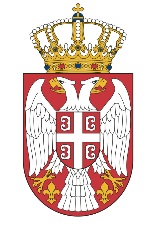 Република СрбијаМИНИСТАРСТВО ГРАЂЕВИНАРСТВА,САОБРАЋАЈА И ИНФРАСТРУКТУРЕБрој: 404-02-132/6/2019-02Датум: 23.08.2019. годинеНемањина 22-26, Београд